ҠАРАР                                                                                                                             РЕШЕНИЕ28 апрель 2021й.			№81                                         28 апреля 2021г.Об отмене решения  Совета сельского поселения Воздвиженский сельсовет муниципального района Альшеевский район Республики Башкортостан от 03 октября  2013 года № 137 «Об утверждении порядка ограничения  пребывания граждан в лесах и въезда в них транспортных средств, проведения в лесах  определенных видов работ в целях обеспечения пожарной безопасности или  санитарной безопасности в лесах»            В соответствии  с Конституцией  Российской Федерации, Лесным кодексом Российской Федерации, Федеральным  законом  от 6 октября 2003 года № 131-ФЗ «Об общих принципах организации местного  самоуправления в Российской Федерации», Постановлением Правительства  Российской Федерации от 11 ноября 2015 года № 1219 «Об утверждении Положения  о Министерстве природных ресурсов и экологии Российской Федерации и об изменении и признании утратившими силу некоторых актов Правительства  Российской Федерации» (далее – Постановление № 1219), Приказом Министерства  природных ресурсов и экологии Российской Федерации от 06 сентября 2016 года №  457 «Об утверждении Порядка ограничения пребывания граждан в лесах и въезда в  них транспортных средств, проведения в лесах определенных видов работ в целях  обеспечения пожарной безопасности в лесах и Порядка ограничения пребывания  граждан в лесах и въезда в них транспортных средств, проведения в лесах  определенных видов работ в целях обеспечения санитарной безопасности в лесах»,  Конституцией Республики Башкортостан  и в  целях приведения в соответствие действующему законодательству,  Совет сельского поселения Воздвиженский сельсовет муниципального района Альшеевский район Республики Башкортостан  р е ш и л:	1. Отменить решение Совета сельского поселения  Воздвиженский сельсовет муниципального района Альшеевский район Республики  Башкортостан  от   03 октября 2013 года  №137 «Об утверждении порядка ограничения  пребывания граждан в лесах и въезда в них транспортных средств, проведения в лесах  определенных видов работ в целях обеспечения пожарной безопасности или  санитарной безопасности в лесах».	2. Обнародовать данное решение на информационном стенде в администрации сельского поселения  и  разместить на официальном сайте в сети Интернет.		Глава  сельского поселения                                                                Ф.Н.Мазитов              БАШҠОРТОСТАН РЕСПУБЛИКАҺЫӘЛШӘЙ РАЙОНЫМУНИЦИПАЛЬ РАЙОНЫНЫҢВОЗДВИЖЕНКА АУЫЛ СОВЕТЫАУЫЛ БИЛӘМӘҺЕ СОВЕТЫ (БАШҠОРТОСТАН  РЕСПУБЛИКАҺЫ  ӘЛШӘЙ  РАЙОНЫ  ВОЗДВИЖЕНКА  АУЫЛ  СОВЕТЫ)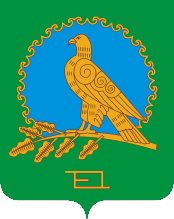 СОВЕТ СЕЛЬСКОГО ПОСЕЛЕНИЯВОЗДВИЖЕНСКИЙ СЕЛЬСОВЕТМУНИЦИПАЛЬНОГО РАЙОНААЛЬШЕЕВСКИЙ РАЙОНРЕСПУБЛИКИБАШКОРТОСТАН(ВОЗДВИЖЕНСКИЙ  СЕЛЬСОВЕТ АЛЬШЕЕВСКОГО  РАЙОНА  РЕСПУБЛИКИ  БАШКОРТОСТАН)